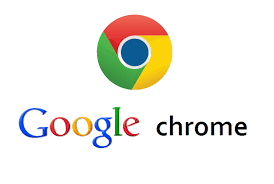 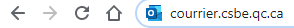 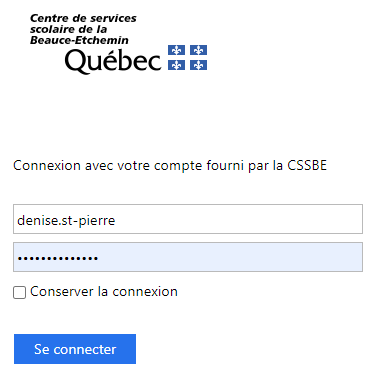 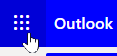 Clique maintenant sur l’outil Teams.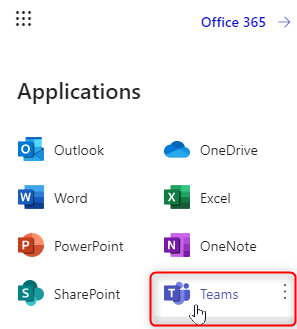 Utilise l’application web :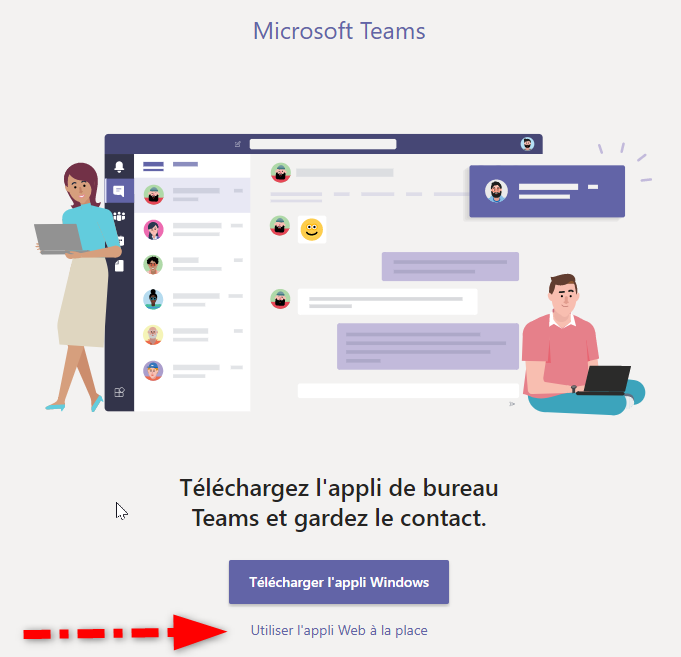  Clique sur l’outil : Équipe, à gauche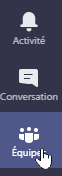 Clique sur ton groupe :Va dans l’onglet Publication pour lire les annonces ou autres messages de ton enseignante. C’est aussi là que tu iras cliquer sur les liens des réunions audio-vidéo.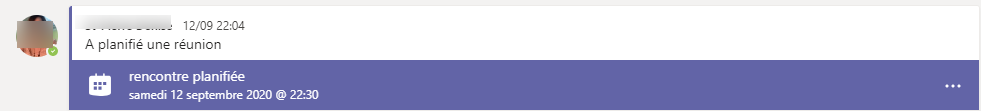 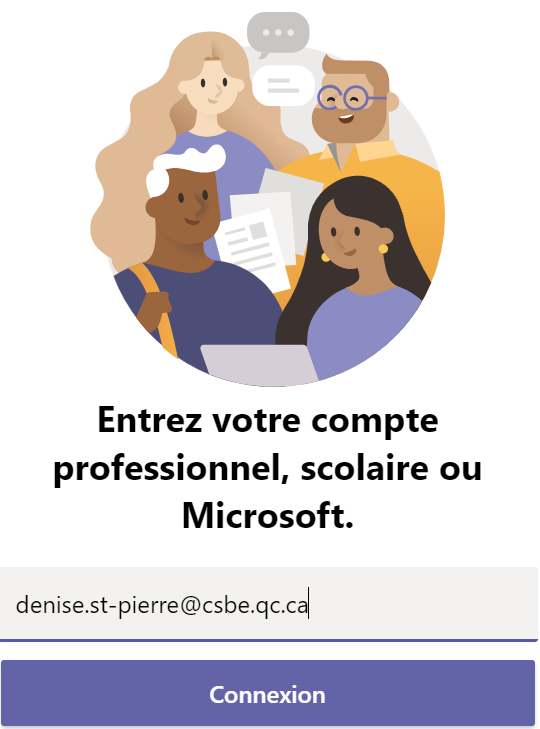 Cliquer sur l’outil : Équipe, à gaucheCliquer sur votre groupe :Aller écrire vos publications, gérer vos fichiers partagés, planifier vos réunions, etc.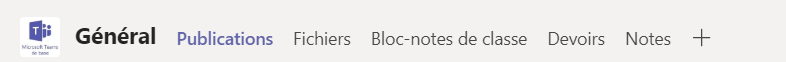 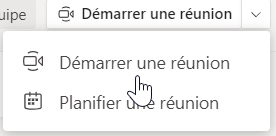 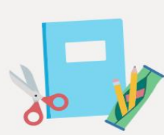 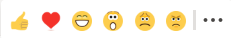 